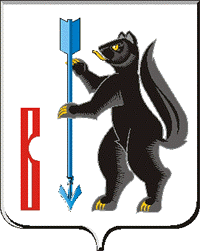 АДМИНИСТРАЦИЯГОРОДСКОГО ОКРУГА ВЕРХОТУРСКИЙ 	П О С ТА Н О В Л Е Н И Еот 22.01.2019г. № 28г. ВерхотурьеО внесении изменений в постановление Администрации городского округа Верхотурский от 07.03.2014 № 167 «О компенсации платы, взимаемой с родителей (законных представителей) за присмотр и уход за детьми, осваивающими образовательные программы дошкольного образования в организациях, осуществляющих образовательную деятельность»В соответствии с Федеральным законом от 06 октября 2003 года № 131-ФЗ «Об общих принципах организации местного самоуправления в Российской Федерации», статьей 23 Закона Свердловской области от 15 июля 2013 года № 78-ОЗ «Об образовании в Свердловской области», на основании постановления Правительства Свердловской области от 20.12.2018 № 888-ПП «О внесении изменений в постановление Правительства Свердловской области от 18.12.2013 № 1548-ПП «О компенсации платы, взимаемой с родителей (законных представителей) за присмотр и уход за детьми, осваивающими образовательные программы дошкольного образования в организациях, осуществляющих образовательную деятельность», руководствуясь Уставом городского округа Верхотурский,ПОСТАНОВЛЯЮ:1.Внести в постановление Администрации городского округа Верхотурский от 07.03.2014 № 167 «О компенсации платы взимаемой с родителей (законных представителей) за присмотр и уход за детьми, осваивающими образовательные программы дошкольного образования в организациях, осуществляющих образовательную деятельность» (с изменениями, внесенными постановлением Администрации городского округа Верхотурский от 14.02.2017 № 119) следующие изменения:1) в пункте 1 слова «1231 рубль» заменить словами «1284 рубля»;2) в пункте 2 слово «(Крамаренко Н.А.)» заменить словом «(Храмцов А.В.)»;3) в пункте 3 слово «(Крамаренко Н.А.)» заменить словом «(Храмцов А.В.)».2.Настоящее постановление распространяется на правоотношения, возникшие с 01 января 2019 года.3.Опубликовать настоящее постановление в информационном бюллетене «Верхотурская неделя» и разместить на официальном сайте городского округа Верхотурский.4.Контроль исполнения настоящего постановления возложить на заместителя главы Администрации городского округа Верхотурский по социальным вопросам Бердникову Н.Ю.Главагородского округа Верхотурский 						   А.Г. Лиханов 